Name: _____________________		NT SOCIAL STUDIES 10CHAPTER 5: CHANGE COMES TO THE PRAIRIES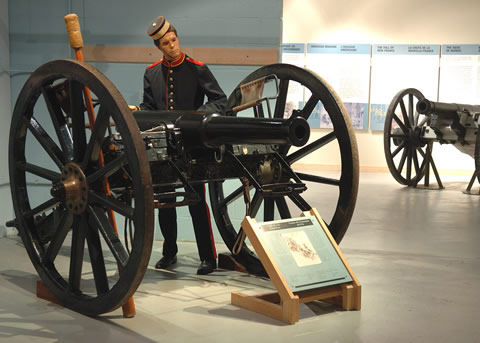 KEY TERMSManitoba Act		homesteader		scrip		land speculator		whiskey traderNWMP			treaties			firewater	Pacific Scandal		National Policytariffs			CPR			CPR Syndicate	Metis Bill of Rights	Laws of St. LaurentIndian Act		Department of Indian Affairs		treason			Northwest UprisingKEY PLACES 		Cypress Hills		Fort Whoop-Up			BatocheKicking  		KEY FIGURESJohn A. Macdonald		 Clarke		Gabriel 	Hugh AllanGeorges E. Cartier		Alexander Mackenzie		Donald Smith		George StephenJames Hill			William Van Horne		Lief Crozier		Chief CrowfootCHAPTER OUTCOMESdescribe contributions made by Aboriginal peoples to the development of evaluate the rationale for the numbered treaties and their impact on First Nations and the Métisidentify causes and key events of the Northwest Uprisingdescribe the events surrounding the construction of the CPR and analyze its importance to the development of the Canadian Westassess factors that led to the expansion of , including the national railway and confederationQ&AsThe Manitoba Act created the  as part of the Dominion of Canada.  What 3 things are part of the Act?How did this signal hope for the Métis?Why were Canadian troops in ? How effective were they in performing their job?What is the value of a scrip and what problems did the Métis face with regards to the scrip?How did land speculator’s make money off the Métis?Why did so many Metis leave  in the wake of the Manitoba Act?	Where did they go?What was the purpose of “The Laws of St. Laurent”?What are the three sources of income for the Métis at this time?How and why did Lawrence Clarke make it did difficult for the Métis to maintain a standard of living?In the account “The Hunt of 1875” what is the position taken by the Métis under Gabriel Dumont?What position is taken by Lawrence Clarke and his men?List 3 things that happened to the Metis as a result of the “Laws of St. Laurent” being negated.	What happened to the bison?Who are the whiskey traders, and what did they do to the Natives?How did  respond to the whiskey traders?In your opinion, was  really interested in protecting the Natives? Why or why not?How many treaties were signed between 1871 and 1877 and why did the Natives sign treaties with the  Canadian government?What did the government promise the Indians when they signed the treaties?Were the promises kept?  Why or why not? What is significant about Treaty No. 6?Are the rights that First Nations people have today (right to resources, health care, education, etc.) as part of the treaty processes of the past? Why or why not?Why did the First Nations fail as farmers?What is the Indian Act and what are some of its consequences? What happened as a result of the native population being exposed to European missionaries?What did the Métis petitions express?What would the Canadian government gain from the lands in the Northwest?Why was Louis Riel called back to the Northwest?How is the Métis Bill of Rights similar to the U.S. Declaration of  Independence?How did John A. Macdonald use the crisis involving the Métis to his advantage?       What role did Lawrence Clarke play in this? What prompted Riel to take up arms against the Canadian government?Describe the key battles of the Northwest Rebellion of 1885. How did different Indian leaders respond to the crisis?Why do you think Louis Riel gave himself up to the government?What was the charge, verdict and sentence for Louis Riel?     Do you agree or disagree?  Why or why not?What were the consequences of the Uprising for many First Nations and Métis?What was John A. Macdonald’s dream for  and how did he plan on         achieving it?Explain what happened in the Pacific Scandal.  What was its consequence?Why did B.C. threaten secession? Explain each of the three points of Macdonald’s National Policy.What benefits were promised to the CPR Syndicate?Why was WilliamVan Horne hired and how successful was he?What were the major challenges in the construction of the railway?How did Macdonald get Parliament to fund the completion of the CPR  through                   the Northwest?Who is Edward Mallandaine? 